Week 4 Social studies text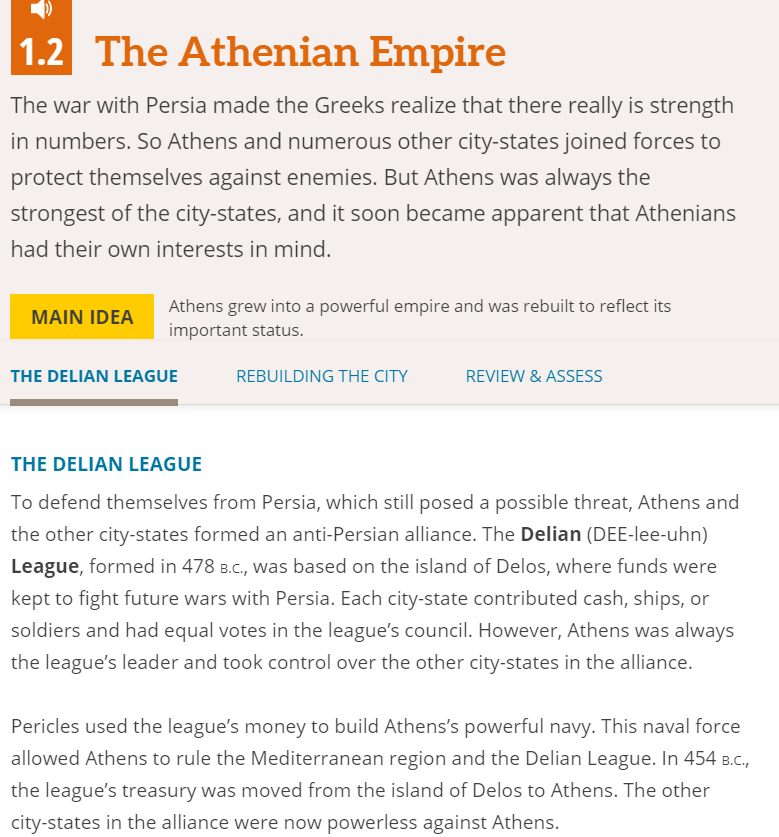 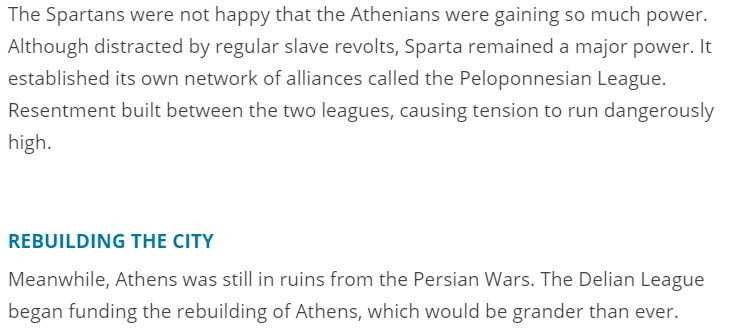 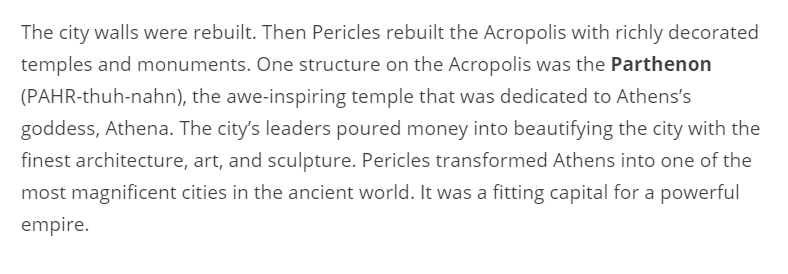 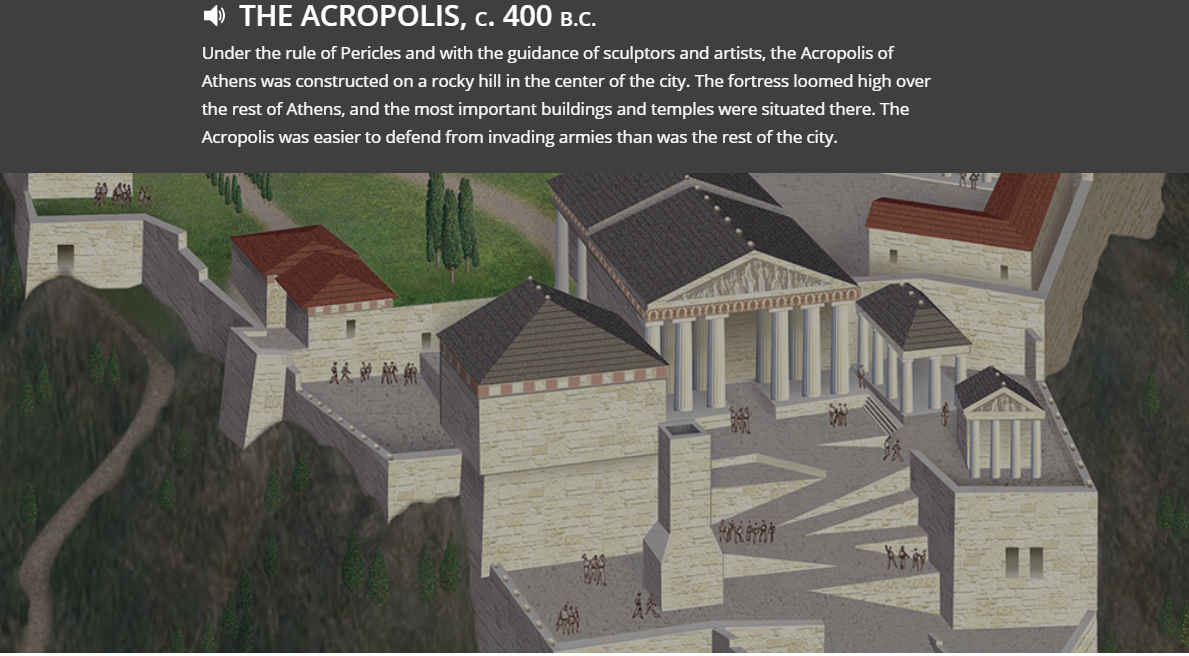 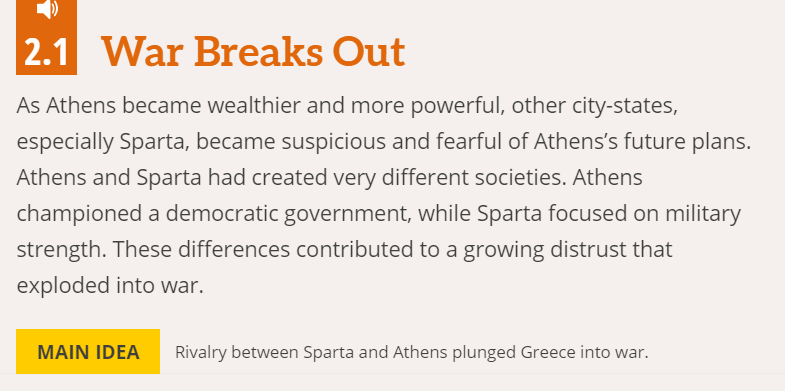 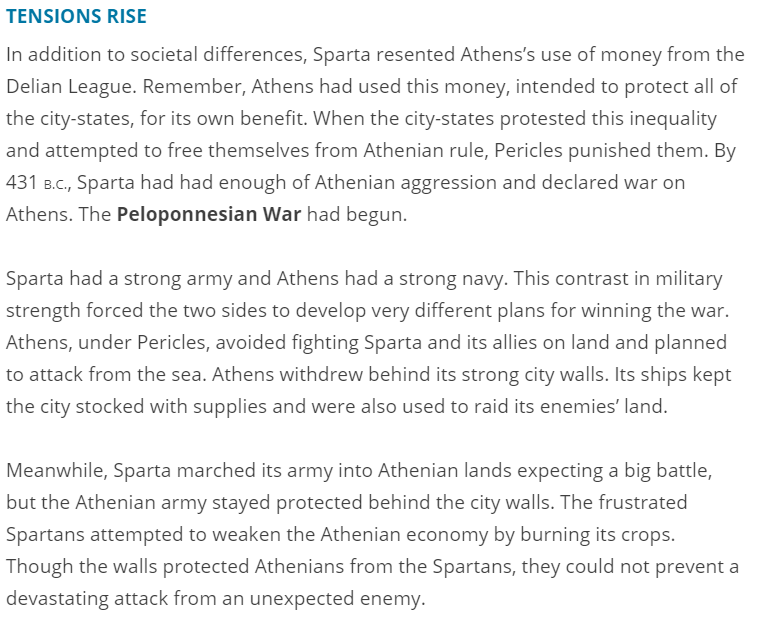 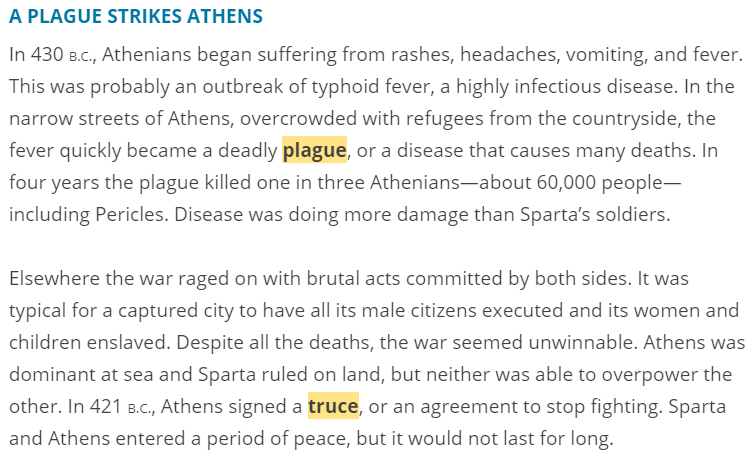 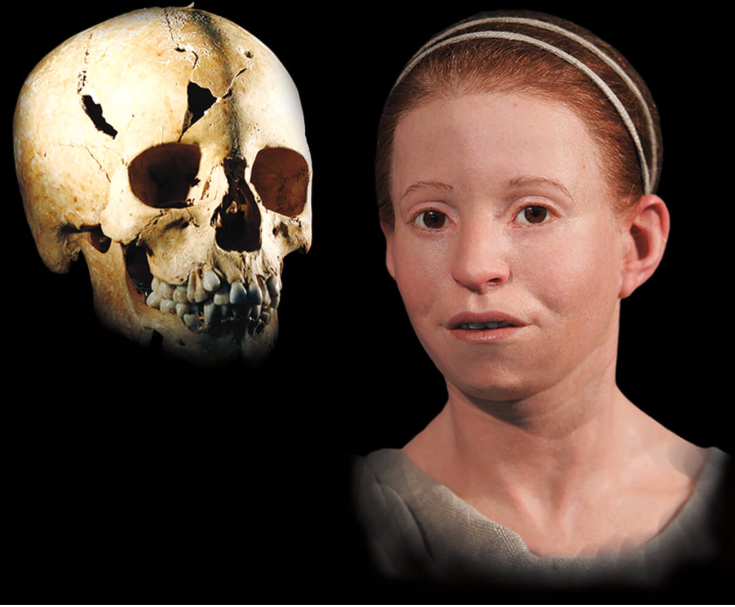 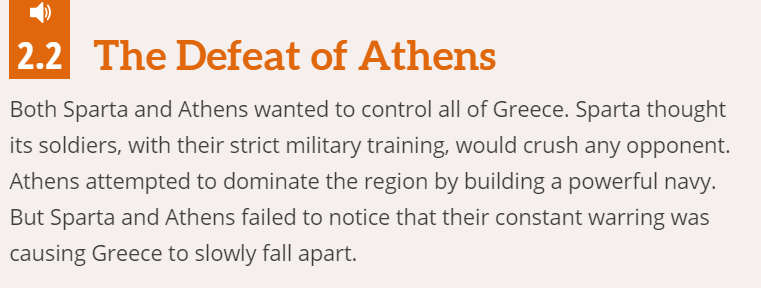 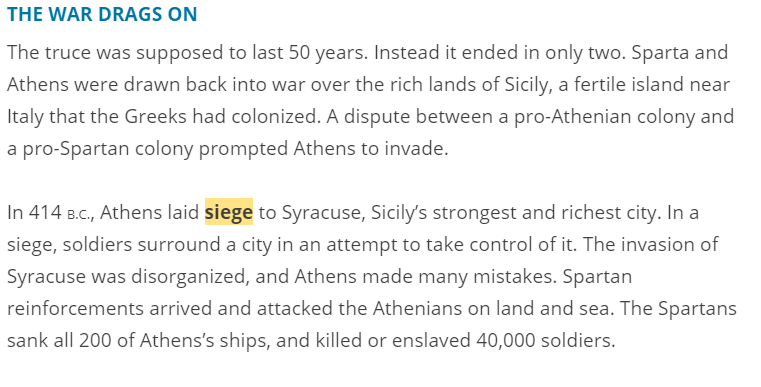 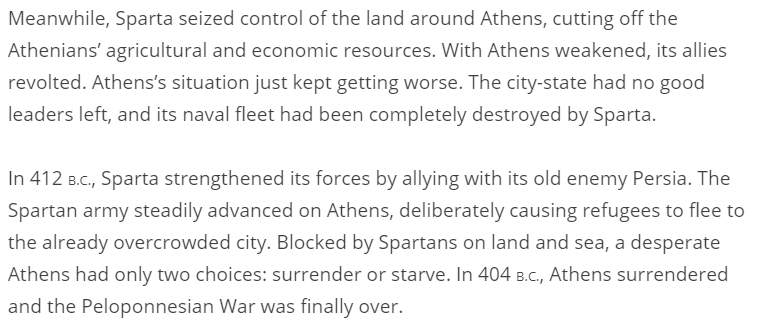 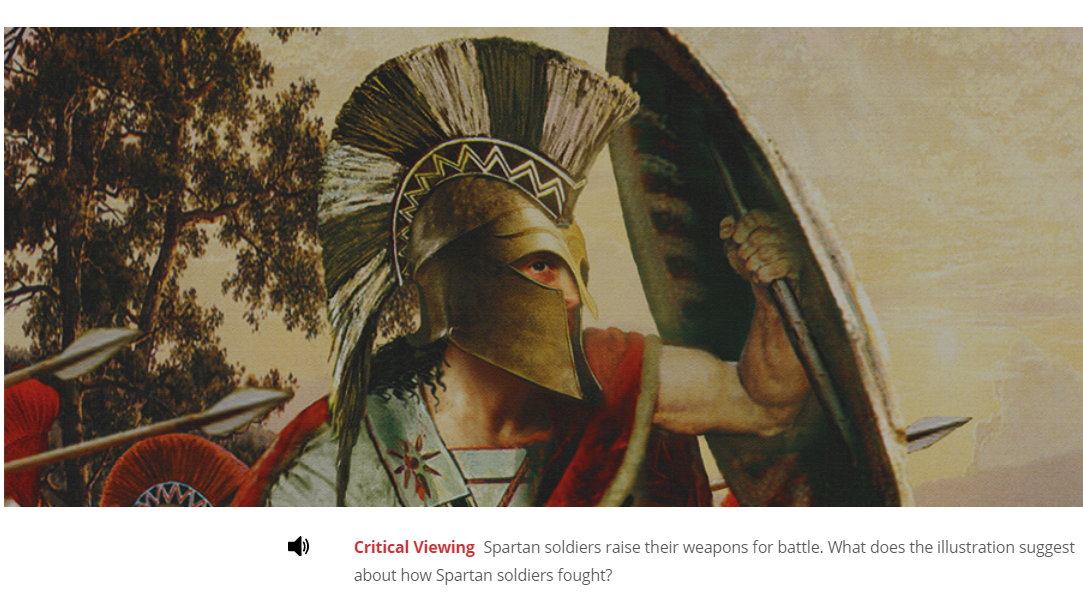 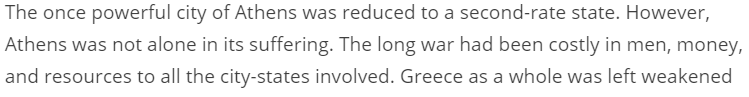 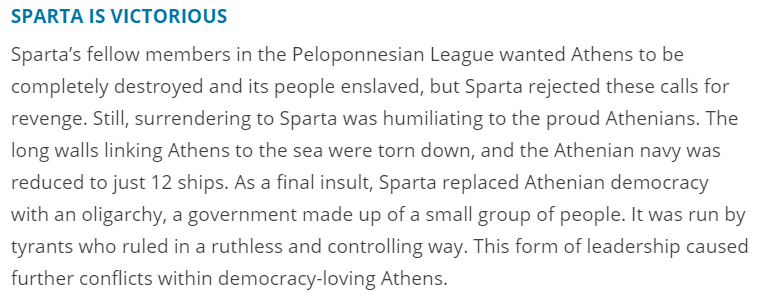 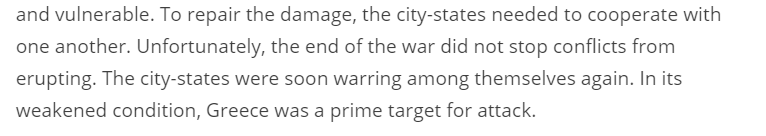 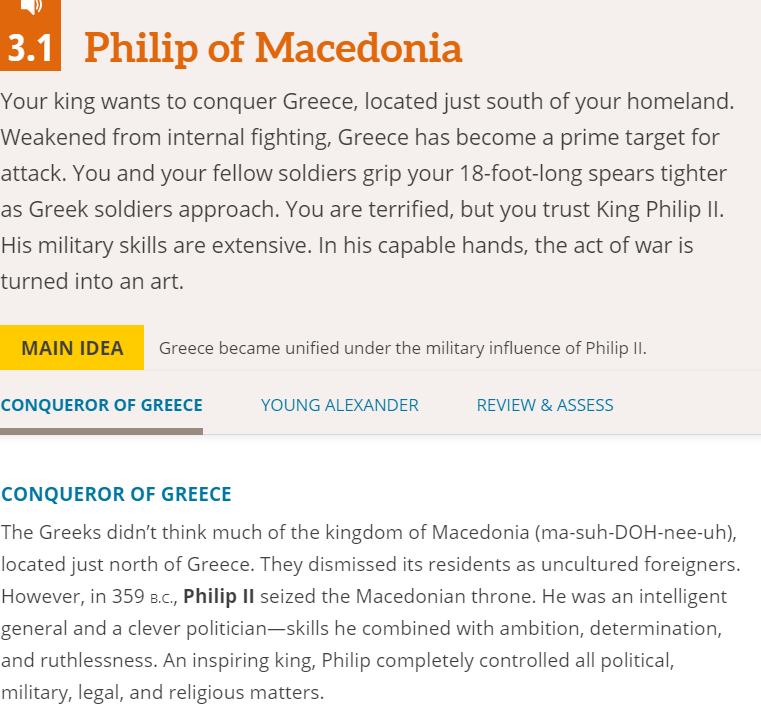 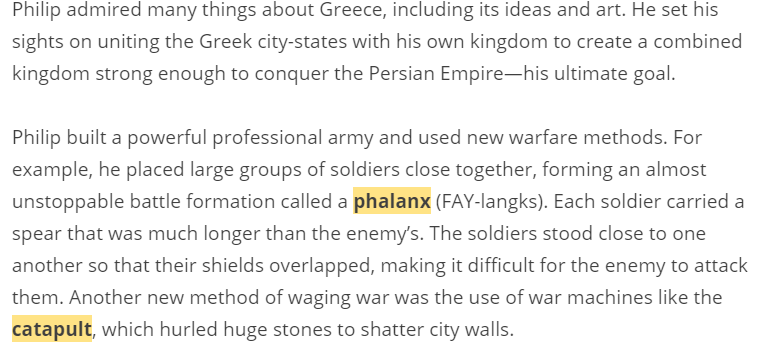 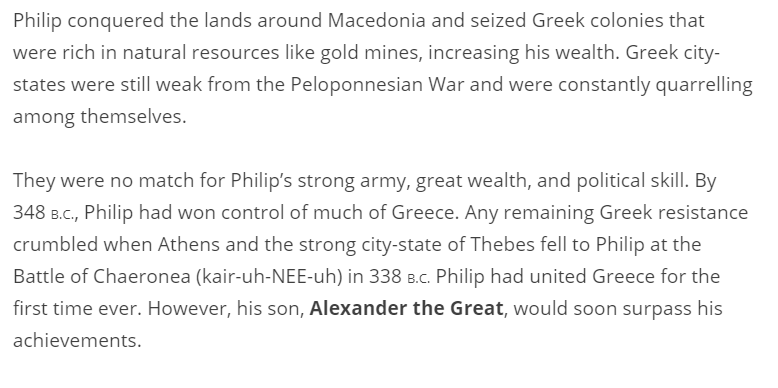 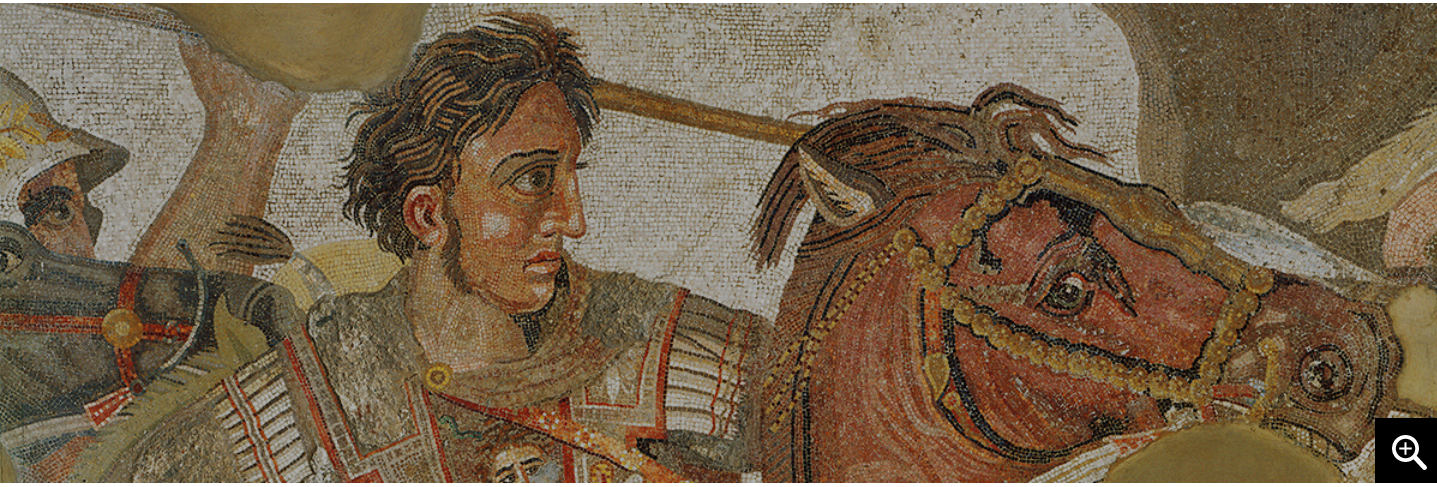 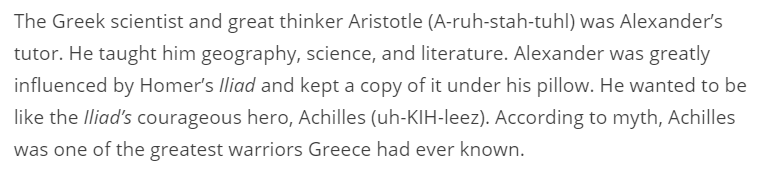 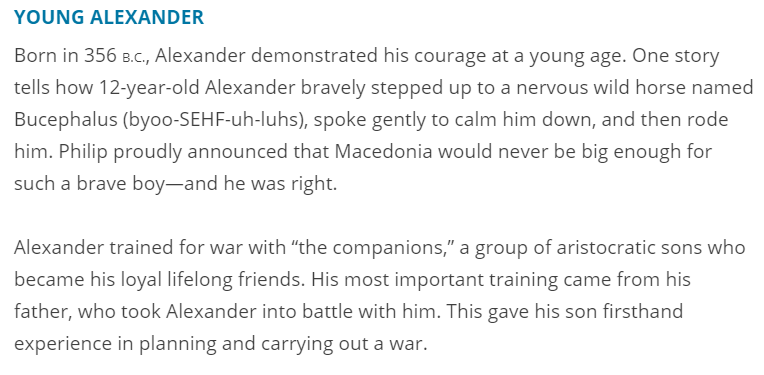 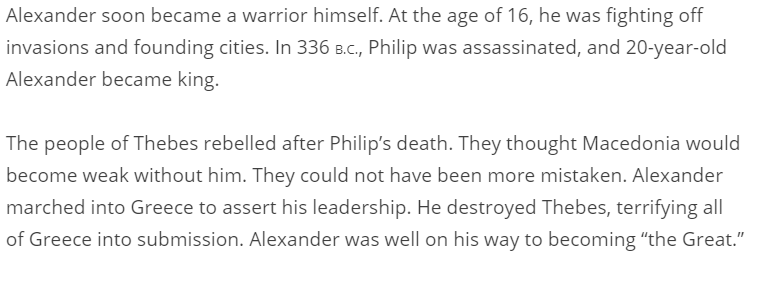 